РЕШЕНИЕот 13 февраля 2017г. № 242 а. ХакуринохабльОб   утверждении   стоимости   услуг   предоставляемых                                                                     согласно гарантированному  перечню услуг по погребению                                                                             в муниципальном  образовании  «Хакуринохабльское  сельское                                                         поселение» на 2017год.         В целях установления стоимости услуг, предоставляемых  согласно  гарантированному перечню услуг по погребению в муниципальном образовании «Хакуринохабльское  сельское поселение» на основании Федерального закона от 06 октября 2003 года № 131-ФЗ «Об общих принципах организации местного самоуправления в Российской Федерации» и Федерального закона от 12 января 1996 года № 8-ФЗ «О погребении и похоронном деле», руководствуясь Уставом муниципального образования, в соответствии с Постановлением Правительства РФ от 26.01.2017года № 88 «Об утверждении размера индексации выплат, пособий и компенсаций в 2017году» установлен размер индексации выплат, пособий и компенсаций в 2017году в размере 1,054 с 1 февраля 2017года, Совет народных депутатов муниципального образования «Хакуринохабльское  сельское поселение» РЕШИЛ:Утвердить стоимость  услуг, предоставляемых согласно гарантированному перечню услуг по погребению  (приложение № 1). Согласовать стоимость услуг, предоставляемых  согласно  гарантированному перечню  услуг  по  погребению, с соответствующими отделениями Пенсионного фонда РФ по Республике  Адыгея, Фонда социального страхования РФ по Республике Адыгея, Управлением государственного регулирования цен и тарифов Республики Адыгея.Признать утратившим силу Решение СНД  от 26 декабря 2016 года № 238 «Об утверждении стоимости услуг предоставляемых  согласно гарантированному перечню услуг по погребению в муниципальном  образовании  «Хакуринохабльское сельское поселение» на 2017 год».Контроль над исполнением решения возложить на заместителя Главы администрации муниципального образования «Хакуринохабльское  сельское поселение» Стрикачева З.Р.Настоящее решение вступает в силу со дня его обнародования и распространяется на правоотношения, возникшие с 1 февраля 2017 года.                                                                                    Глава муниципального образования«Хакуринохабльское сельское поселение»                                                     Р.Р. АутлевПриложение № 1                                                                                                                                                                      к решению Совета народных депутатов                                                                                                               муниципального образования                                                                                                                                «Хакуринохабльское сельское поселение»                                                                                                                                     № 242  от 13.02.2017г.           Стоимость гарантированного перечня услуг по погребению, оказываемых на территории муниципального образования «Хакуринохабльское сельское поселение»  на 2017 годГлава МО «Хакуринохабльское сельское поселение»					Р.Р. АутлевКАЛЬКУЛЯЦИЯстоимости изготовления гроба стандартного, обитого внутри и снаружи хлопчатобумажной тканью с подушкойГлава МО «Хакуринохабльское сельское поселение»					Р.Р. АутлевКАЛЬКУЛЯЦИЯстоимости изготовления инвентарной таблички деревянной, устанавливаемой на могилеГлава МО «Хакуринохабльское сельское поселение»					Р.Р. АутлевКАЛЬКУЛЯЦИЯстоимости услуг по доставке гроба и ритуальных принадлежностейГлава МО «Хакуринохабльское сельское поселение»					Р.Р. АутлевКАЛЬКУЛЯЦИЯстоимости услуги по перевозке тела (останков) умершего  к месту захороненияГлава МО «Хакуринохабльское сельское поселение»					Р.Р. АутлевКАЛЬКУЛЯЦИЯстоимости погребения умершего с копкой могилы вручную и захоронение1.Рытье могилы вручную.Перечень работ:Расчистка и разметка места для рытья могилы.Рытье могилы вручную.Профессия – рабочий по кладбищуНорма времени – 10,0 ч/часа2. Захоронение.Перечень работ:1. Забивка крышки гроба и опускание в могилу.2. Засыпка могилы и устройство надмогильного холма.3. Установка регистрационной таблички.Профессия – рабочий по кладбищуНорма времени – 2,0 ч/часаГлава МО «Хакуринохабльское сельское поселение»					Р.Р. АутлевКАЛЬКУЛЯЦИЯстоимости услуги по погребению умершего с копкой могилы экскаватором1.Рытье могилы одноковшовым экскаватором.Перечень работДля машиниста экскаватора1. Заправка подготовка экскаватора к работе.2. Передвижение до места захоронения.3. Установка экскаватора в нужное положение.4. Разработка грунта с очисткой ковша.Профессия: машинист 3 разряда.Норма времени 0,63+0,5=1.13 чел/часДля землекопа (рабочий по кладбищу)1.Зачистка могилы вручную. Норма времени – 0,72 чел/час2. Захоронение. Перечень работ:1. Забивка крышки гроба и опускание в могилу.2. Засыпка могилы и устройство надмогильного холма.3. Установка регистрационной таблички.Норма времени – 2.1 чел/часЗаработная плата:	- машинист экскаватора	(8664,59/166*1,13 ч/ч=58,98 руб.)	- рабочий по кладбищу	(9282,40/166*2,82 ч/ч=157,69 руб.)Глава МО «Хакуринохабльское сельское поселение»					   Р.Р. АутлевРЕСПУБЛИКА АДЫГЕЯСовет народных депутатовМуниципального образования«Хакуринохабльское сельское поселение»385440, а. Хакуринохабль,ул. Шовгенова, 13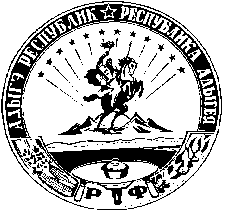 АДЫГЭ РЕСПУБЛИКХьакурынэхьаблэ муниципальнэ къоджэ псэупIэ чIыпIэм изэхэщапIэ янароднэ депутатхэм я Совет385440, къ. Хьакурынэхьабл,ур. Шэуджэным ыцI, 13СОГЛАСОВАНО:Начальник Управления государственного регулирования цен и тарифов Республики Адыгея  _____________Ю.Ш.Аутлев«____»_____________2017г.СОГЛАСОВАНО:Управляющий Отделением Пенсионного фонда РФ (государственное учреждение) по Республике Адыгея_____________ А.Х. Кулов«____» _____________2017г.СОГЛАСОВАНО:     Управляющий отделением Фонда социального Страхования РФ по Республике Адыгея_______________Р.Х.  Натхо«____» _____________2017г.Наименование услуги согласно гарантированному перечню услуг по погребениюЦена руб.1.Оформление документов, необходимых для погребениябесплатно2.Предоставление (изготовление), доставка гроба и других предметов, необходимых для погребения:2564,352.1. Гроб стандартный, строганный, из материалов толщиной 25-32 мм, обитый внутри и снаружи тканью хлопчатобумажной  с подушкой из стружки1846,372.2. Инвентарная табличка деревянная с указанием ФИО, даты рождения и смерти101,802.3. Доставка гроба и похоронных принадлежностей по адресу указанному заказчиком616,183.Перевозка тела (останков) умершего к месту захоронения686,234.При рытье могилы экскаватором 915,935.Погребение умершего при рытье могилы вручную2311,676.ИТОГО предельная стоимость гарантированного перечня услуг по погребениюПогребение умершего при рытье могилы экскаватором4166,51Погребение умершего при рытье могилы вручную5562,25Наименование затратСумма (руб.)1. ФОТ323,75(основная заработная плата):294,32изготовление подушки 38.52*0,40 ч/ч15,41изготовление гроба 58,74*3,92 ч/ч230,26обивка гроба 35,26*1,38 ч/ч48,65дополнительна заработная плата 10%29,432. Страховые взносы фонды 30,2%97,763. Электроэнергия 1,6 ч.*7,7 кВт.*8,35102,844. Расход материалов:747,72доска необразная 25мм 0,12мкуб.* 3792,83руб.455,14ткань крашеная х/б 5,5 м.* 18,47 руб.101,57наволочка 1 шт.* 44,18 руб.44,18ткань белая 5,5 м.* 16,10 руб.     88,58скоба 0,35 пачки*18,58 руб.6,50гвозди 0,4 кг.* 129,38 руб.51,755. Общеэксплуатационные расходы 0,54 от ФОТ174,83Общецеховые расходы 0,49 от ФОТ158,64Себестоимость1605,54Прибыль240,83ВСЕГО:1846,37Наименование затратСумма, руб1. ФОТ:27,92основная заработная плата  63,40*0,342=21,6842,53*0,087 ч/ч=3,7025,38дополнительная заработная плата 10%2,542. ЕСН 30,2%8,433. Материалы:23,42доска обрезная 25 мм. 0,0018 м.куб.*10007,14 руб.18,01Краска 0,02 кг.* 270,35 руб.5,414. Общеэксплуатационные расходы от ФОТ*0,5415,075. Общецеховые расходы от ФОТ*0,4913,686. Себестоимость88,527.  Прибыль13,28ВСЕГО101,80№п/пСтоимость затратСумма затрат, руб.1.ФОТ164,86основная заработная плата 9282,88/166*2,68ч/ч.149,87дополнительная заработная плата 10%14,99 2.ЕСН 30,2%49,793.ГСМ АИ-92   12л./100км.*17км.=2,04л.*31,72 = 64,71Масло «ЛУКОЙЛ» (0,1/100км.)*17км.=0,017л.*163,67= 2,7867,494.Амортизация  5092,23/166ч.* 2,68 ч.82,215.Общеэксплуатационные расходы 0,54 от ФОТ89,036.Общецеховые расходы 0,49 от ФОТ80,787.Себестоимость534,16Прибыль82,02Стоимость 1-ой доставки616,18Наименование затратСумма, руб.1. ФОТ:167,91основная заработная плата  8044,41/166*3,15 ч/ч152,65дополнительная заработная плата 10%15,262.  ЕСН 30,2%50,713.  Расход ГСМ:148,84АИ-92 17км.*(25/100 км.)= 4,25* 30,91  руб.131,38масло моторное (1,1 л./100 км.)*17 км.* 93,39 руб.17,464.  Запасные части и инвентарь56,275. Общеэксплуатационные расходы 0,54 от ФОТ90,676. Общецеховые расходы 0,49 от ФОТ82,28Себестоимость 1 перевозки596,68Прибыль89,55Всего 686,23Стоимость перевозки тела (останков) умершего катафалком686,23№п/пСтоимость затратСумма затрат(руб.)1.ФОТ861,99Основная 10781,75/166*12ч/ч*1,00542783,63Дополнительная заработная плата  10%78,362.ЕСН 30,2%260,323.Общеэксплуатационные расходы 0,54 от ФОТ465,474.Общецеховые расходы 0,49 от ФОТ422,385.Себестоимость2010,166.Прибыль301,51Всего2311,67№п/пСтоимость затратСумма затрат(руб.)1.ФОТ238,34основная заработная плата  216,67Дополнительная заработная плата   10%21,672.ЕСН 30,2%71,983.Сырье и материалы:192,94Дизтопливо 5,1л.*31,53 руб.160,78Моторное масло 0,58л.*37,00 руб.21,46Трансмиссионное масло 0,024 л.*188,85 руб.4,53Спец.масло 0,006 кг.*93,10 руб.0,56Пластич.масла ).0,06 кг.*93,46 руб.5,614.Амортизация 7010,94/166*1,13 час.47,735.Общеэксплуатационные расходы 0,54 от ФОТ128,706.Общецеховые расходы 0,49 от ФОТ116,787.Себестоимость796,478.Прибыль119,469.Всего с прибылью915,93